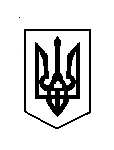 УКРАЇНАКОМИШУВАСЬКА СЕЛИЩНА РАДАОРІХІВСЬКОГО РАЙОНУ ЗАПОРІЗЬКОЇ ОБЛАСТІР О З П О Р Я Д Ж Е Н Н ЯКомишуваського селищного  головиПро проведення перевірки, передбаченоїЗаконом України «Про очищення влади»в Комишуваській селищній радіВідповідно до законів України «Про місцеве самоврядування», «Про службу в органах місцевого самоврядування», «Про очищення влади», Порядку проведення перевірки достовірності відомостей щодо застосування заборон, передбачених частиною 3 і 4 статті 1 Закону України «Про очищення влади», затвердженого постановою Кабінету Міністрів України від 16.10.2014 року № 5631.Провести в Комишуваській селищній раді перевірку, передбачену Законом України «Про очищення влади», стосовно посадових осіб Комишуваської селищної ради, визнавши днем початку перевірки             31.10.2017 року.2. Визначити головного спеціаліста з кадрових питань інформаційно-організаційний відділу та зв’язків з громадкістю селищної ради Топоренко Н.І. відповідальною за проведення перевірки щодо посадових осіб місцевого самоврядування, які підлягають перевірці. 3.Головному спеціалісту з кадрових питань інформаційно-організаційний відділу та зв’язків з громадкістю селищної ради Топоренко Н.І. забезпечити ознайомлення із цим розпорядженням посадових осіб селищної  ради, що підлягають перевірці.4.Посадовим особам місцевого самоврядування, стосовно яких здійснюється перевірка, у  встановлений Законом термін  подати власноручно написану заяву(за формою згідно з додатком 1 або 2) про те, що до неї застосовуються або не застосовуються заборони, визначені частиною 3 або 4 статті 1 Закону України «Про очищення влади», та про згоду на проходження перевірки та оприлюднення відомостей щодо неї за формою згідно з додатком 1 або 2 до Порядку проведення перевірки достовірності відомостей щодо застосування заборони, передбачених частинами 3 і 4 статті 1 Закону України «Про очищення влади»,затвердженого постановою Кабінету Міністрів України від 16.10.2014 року № 563, декларацію про майно, доходи, витрати і зобов’язання фінансового характеру за минулий рік, копію трудової книжки, копію документа, що підтверджує реєстрацію у Державному реєстрі фізичних осіб- платників податків, а також, копію паспорта громадянина України.5. Попредити посадових осіб місцевого самоврядування, стосовно яких здійснюється перевірка, про те, що неподання ними заяв, зазначеної у пункті 4 цього розпорядження, або повідомлення ними у заяві про застосування до них заборони, визначеної частиною 3 або 4 статті 1 Закону України «Про очищення влади», є підставою для звільнення із займаної посади.6. Особам, які претендують на посади посадових осіб, разом з кадровими обліковими документами, необхідними для призначення їх на зазначені посади, повинні подати до відділу кадрів власноручно написану заяву за формою згідно з додатком 1 або 2.Неподання вищезазначеної заяви особою, яка претендує на зайняття посади посадової особи, є підставою для відмови їй у призначенні на посаду.7. Начальнику інформаційно-організаційного відділу та зв’язків з громадкістю селищної ради здійснити заходи щодо забезпечення оприлюднення на офіційному веб-сайті Комишуваської селищної ради Оріхівського району Запорізької області повідомлень й інформацій про хід та результати проведення перевірки, передбаченої Законом України «Про очищення влади», стосовно посадових осіб селищної ради.8. Контроль за виконанням цього розпорядження залишаю за собою.ГРАФІКпроведення перевірки передбаченої Законом України «Про очищення влади», щодо посадових осіб місцевого самоврядування                                     Комишуваської селищної ради1. Забезпечити ознайомлення посадових осіб, які займають посади начальників відділу, головних спеціалістів, спеціалістів, зі змістом Закону України «Про очищення влади» (далі – Закон) із  розпорядженням селищного голови Комишуваської селищної ради «Про Про проведення перевірки, передбаченоїЗаконом України «Про очищення влади  в Комишуваській селищній раді», та роз’яснення вимог зазначеного Закону.2.Забезпечити подання посадовими особами, які займають посади власноручно написаної заяви, передбаченої статтею 4 Закону, за формою, протягом десяти днів з дня початку проведення перевірки.3. У разі повідомлення посадовою особою, яка займає посаду, зазначену в пункті 1 цього розділу та підлягає перевірці, в поданій ними заяві за формою згідно з додатком 1 про те, що до нього застосовуються заборони, визначені частиною третьою або четвертою статті 1 Закону, та про згоду на проведення перевірки й на оприлюднення відомостей щодо нього відповідно до Закону або неподання ними заяви у десятиденний строк з дня початку проведення перевірки:1) на підставі відомостей, наявних в особовій справі, трудовій книжці провести перевірку достовірності відомостей, зазначених у заяві посадової особи, щодо застосування до неї заборон, передбачених частиною третьою або четвертою статті 1 Закону на основі критеріїв, визначених пунктами 1 – 8 частини другої  та пунктами 1 і 2 частини четвертої статті 3 Закону, та підготувати довідку про результати зазначеної перевірки;Протягом 2 днів з дня надходження заяви від посадової особи	2) у разі виявлення під час перевірки факту належності посадової особи до переліку осіб, щодо яких застосовуються заборони, передбачені частиною третьою або четвертою статті 1 Закону, на підставі критеріїв,  визначених пунктами 1 – 8 частини другої  та пунктами 1 і 2 частини четвертої статті 3 Закону, та у зв’язку з цим виникнення підстав для застосування до нього заборони, передбаченої статтею 1 Закону, забезпечити:- подання селищному голові довідки про результати перевірки достовірності відомостей про посадову особу для прийняття рішення щодо застосування до неї заборони, передбаченої частиною третьою або четвертою статті 1 Закону, та у зв’язку з цим звільнення її із займаної ним посади; - прийняття рішення щодо застосування до посадової особи заборони, передбаченої частиною третьою або четвертою статті 1 Закону, та у зв’язку з цим звільнення її із займаної ним посади;У триденний термін з дня надходження заяви від посадової особи- підготовку та видання розпорядження селищного голови  щодо звільнення посадової особи, зазначеного у абзаці першій цього пункту, з посади, яку вона займає, не пізніше як на третій день після подання вищезазначеної заяви або закінчення строку подання заяви та застосування до неї заборони, передбаченої частиною третьою або четвертою статті 1 Закону; У триденний термін з дня надходження заяви від посадової особи4) відправку до Головного управління юстиції у Запорізькій області відомостей про посадову особу, зазначеного в абзаці першому цього пункту, за формою у паперовому та електронному виді (у форматі Microsoft Word) та копії розпорядження селищного голови щодо звільнення посадової особи зі займаної посади (сканована копія у форматі pdf).У день видання розпорядження селищного голови4. У разі повідомлення посадовою особою, яка займає посаду, зазначену в пункті 2 цього розділу, та підлягає перевірці, в поданій нею заяві за формою згідно з додатком 2 про те, що до неї не застосовуються заборони, визначені частиною третьою або четвертою статті 1 Закону та про згоду на проведення перевірки й на оприлюднення відомостей щодо нього відповідно до Закону:1) на підставі відомостей, наявних в особовій справі, трудовій книжці провести перевірку достовірності відомостей, зазначених у заяві посадової особи, щодо не застосування до неї заборон, передбачених частиною третьою або четвертою статті 1 Закону на основі критеріїв, визначених пунктами 1 – 8 частини другої  та пунктами 1 і 2 частини четвертої статті 3 Закону та підготувати довідку про результати зазначеної перевірки Протягом 2 днів з дня надходження заяви від посадової особи5) у разі не виявлення недостовірностей у відомостях, зазначених у заяві посадової особи, яка підлягає перевірці, щодо незастосування до нього заборон, передбачених частиною третьою або четвертою статті 1 Закону:у триденний термін з дня  надходження заяви підготувати та відправити до органів, що проводять перевірку достовірності відомостей щодо незастосування заборон  передбачених частиною третьою і четвертою статті 1 Закону, відповідно до компетенції запити про проведення зазначеної перевірки щодо посадової особи, яка підлягає перевірці, до якого додати засвідчену копію заяви посадової особи (додаток 3).	До запиту про проведення перевірки достовірності відомостей щодо наявності майна (майнових прав) та відповідності вартості майна (майнових прав), вказаного (вказаних) у декларації за минулий рік, поданої посадовою особою, яка підлягає перевірці, набутого (набутих) за час перебування на займаних посадах, доходам, отриманим із законних джерел, який слід надіслати до відповідного територіального органу Державної фіскальної служби України за місцем реєстрації посадової особи, автобіографію, копії паспорта, трудової книжки та зазначеної декларації, засвідчені головним спеціалістом з кадрових питань;листопад 2017 рокуу день надіслання запитів до органів перевірки, відправити до Головного управління юстиції у Запорізькій області повідомлення про початок проведення перевірки відносно посадової особи яка підлягає перевірці (у форматі Microsoft Word) в паперовому та електронному виді (сканована копії у форматі pdf), до якого слід додати копію заяви посадової особи (додаток 4).листопад 2017 року5. Протягом трьох днів після надходження заяви від посадової оосби, яка підлягає перевірці, заява передається до інформаційно-організаційного відділу та зв’язків з громадкістю разом з  повідомленням про початок проведення перевірки відносно посадової особи,  до якого слід додати копії його заяви, декларації (з вилученими відомостями, віднесеними законом до інформації з обмеженим доступом) та повідомлення на Головне управління юстиції у Запорізькій області, у електронному виді (скановані копії у форматі pdf). Забезпечити розміщення на офіційному веб-сайті Комишуваської селищної ради надану інформацію.листопад 2017 року7. На підставі відповідей, висновків,  копій судових рішень, що надійшли від органів перевірки, в одноденний термін з дня надходження зазначених документів, забезпечити підготовку довідки, про результати проведених перевірок відомостей стосовно посадової особи, відносно якої проводилася перевірка, та подання їх селищному голові для розгляду і прийняття відповідних рішень (додаток 5).Протягом одного з дня находження останньої                                                                                                                                                                                                                                                                                                                                                                                                                                                                                                                                                                                                                                                    відповіді на надіслані запити стосовно посадової особи, відносно якої проводиться перевірка 8. На підставі довідки про результати проведеної перевірки відносно посадової особи, яка підпала під перевірку, здійснити прийняття рішення щодо:1) не застосування заборон, визначених частинами третьою або четвертою статті 1 Закону до посадової особи, відносно якої проведена перевірка та не були виявлені підстави для застосування заборон, передбачених Законом;2) звільнення зі займаної посади посадової особи у разі встановлення наявності підстави для застосування до неї заборони, передбаченої частинами третьою або четвертою статті 1 Закону, у зв’язку з виявленням під час перевірки неточності відомостей посадової особи, зазначених у частинах 1 та/або 2 пункту 5 статті 5 Закону.9. Уразі, за результатами проведеної перевірки, виявлення підстав для застосування до посадової особи, яка підпала під перевірку, заборони, передбачених частинами третьою або четвертою статті 1 Закону, забезпечити підготовку та видання розпорядження селищного голови про звільнення такої особи із займаної ним посади.10. Після завершення перевірки відправити до Головного управління юстиції у Запорізькій області інформацію про результати проведеної перевірки достовірності відомостей щодо посадових осіб, передбаченої Законом, з відповідними додатками:1) якщо до посадової особи не була застосована заборона, передбачена частинами третьою або четвертою  статті 1 Закону, до якої додати копію довідки про результати проведеної перевірки відомостей щодо посадової особи з висновком щодо незастосування до неї заборони, визначеної частиною третьою або четвертою   статті 1 Закону, у паперовому та електронному виді (у форматі Microsoft Word);2) якщо до посадової особи була застосована заборона, передбачена частинами третьою або четвертою  статті 1 Закону, до якої додати копію довідки про результати проведеної перевірки відомостей щодо посадової особи з висновком щодо необхідності застосування до неї заборони, визначеної частиною третьою або четвертою   статті 1 Закону, у паперовому та електронному виді  (у форматі Microsoft Word) та копію розпорядження селищного голови про звільнення посадової особи зі займаної нею посади у зв’язку з застосуванням до неї заборони, передбаченої Законом, у паперовому та електронному виді (сканована копія у форматі pdf).11. Забезпечити підготовку та розміщення на офіційному веб-сайті Комишуваської селищної ради інформації про результати проведення перевірки, передбаченої Законом України «Про очищення влади» 12. Забезпечити залучення до особової справи посадової особи усіх матеріалів, пов’язних з проведенням перевірки, передбаченої Законом України «Про очищення влади».Секретар селищної ради                                                                        В.Л.КорольЗАЯВА*про проведення перевірки, передбаченої Законом  України “Про очищення влади”Я, Іванов Іван Іванович відповідно до статті 4 Закону України “Про очищення влади” повідомляю, що заборони, передбачені частиною третьою або четвертою статті 1 Закону, не застосовуються щодо мене.Надаю згоду на:проходження перевірки;оприлюднення відомостей щодо себе відповідно до вимог Закону України “Про очищення влади”.**Додаток: копії, засвідчені підписом керівника кадрової служби і скріплені печаткою:сторінок паспорта громадянина України з даними про прізвище, ім’я та по батькові, видачу паспорта та місце реєстрації;***документа, що підтверджує реєстрацію у Державному реєстрі фізичних осіб — платників податків ____ ___________ 20__ р.  					__________                                                                                     		    (підпис)* Примітка: Заява пишеться особою власноручно.ЗАЯВА*
про застосування заборони, передбаченої
Законом України “Про очищення влади”Я, Іванов Іван Іванович відповідно до статті 4 Закону України “Про очищення влади” повідомляю, що   заборона,   передбачена   частиною _______________  статті 1 Закону, застосовується щодо мене. (третьою/четвертою)________________________________________________________________________________________________________________________________________________________________________________________________________________________________________________________________________(зазначається критерій, на підставі якого застосовується заборона)Надаю згоду на оприлюднення відомостей щодо себе відповідно до вимог Закону України “Про очищення влади”.____ ____________ 20__ р.  					____________                                                             (підпис)* Примітка: Заява пишеться особою власноручно.         Додаток 3до Плану заходів щодо забезпечення проведення перевірки, передбаченої Законом України «Про очищення влади»,   в Комишуваській селищній раді Оріхівського району Запорізької області__________________________________________________________(найменування органу перевірки, до якого надсилається запит)ЗАПИТпро проведення перевірки, передбаченої Законом України “Про очищення влади”Відповідно до пунктів 1 і 2 частини п’ятої статті 5 Закону України “Про очищення влади” для перевірки достовірності відомостей щодо застосування заборон, передбачених частинами третьою і четвертою статті 1 зазначеного Закону, просимо надати до _______________________________________________________________________(найменування органу державно ї влади/органу місцевого самоврядування,_______________________________________________________________________поштова адреса)згідно з Порядком проведення перевірки достовірності відомостей щодо застосування заборон, передбачених частинами третьою і четвертою статті 1 Закону України “Про очищення влади”, затвердженим постановою Кабінету Міністрів України від 16 жовтня 2014 р. № 563, відомості щодо _______________________________________________________________________(прізвище, ім’я та по батькові особи,_______________________________________________________________________  дата та місце народження,_______________________________________________________________________серія та номер паспорта громадянина України, ким і коли виданий,_______________________________________________________________________реєстраційний номер облікової картки платника податків,_______________________________________________________________________місце проживання,_______________________________________________________________________місце роботи,_______________________________________________________________________посада на час застосування положень Закону України “Про очищення влади”)Додаток: копії, засвідчені підписом керівника кадрової служби і скріплені печаткою:заяви особи про проведення перевірки, передбаченої Законом України “Про очищення влади”;сторінок паспорта громадянина України з даними про прізвище, ім’я та по батькові, видачу паспорта та місце реєстрації;документа, що підтверджує реєстрацію у Державному реєстрі фізичних осіб — платників податків (сторінки паспорта громадянина України — для особи, яка через свої релігійні переконання відмовляється від прийняття реєстраційного номера облікової картки платника податків та повідомила про це відповідному контролюючому органу і має відповідну відмітку у паспорті громадянина України);декларації про майно, доходи, витрати і зобов’язання фінансового характеру за 20___ рік;*трудової книжки (послужного списку).*Додаток 4до Плану заходів щодо забезпечення проведення перевірки, передбаченої Законом України «Про очищення влади»,   в Комишуваській селищній раді Оріхівського району Запорізької областіПОВІДОМЛЕННЯ
про початок проходження перевірки відповідно до Закону України                                          "Про очищення влади"         Додаток 5до Плану заходів щодо забезпечення проведення перевірки, передбаченої Законом України «Про очищення влади»,   в Комишуваській селищній раді Оріхівського району Запорізької областіДОВІДКА
про результати перевірки, передбаченої Законом України "Про очищення влади"від  31.10.2017 смт.Комишуваха                   № 187-ОДСелищний головаЮ.В.КарапетянЗАТВЕРДЖУЮголова Комишуваської селищної ради                                                                                 ________________  Ю.В. Карапетян  «____»_______________2017 року№ п/пНазва посади, щодо посадових осіб відносно яких проводиться перевіркаДата початку перевірки1.Начальник загального відділу31.10.20172.Начальник інформаційно-організаційного відділу та зв’язків з громадкістю31.10.20173.Начальник відділу у справах дітей, соціального захисту та соціальної допомоги31.10.20174.Начальник відділу житлово-комунального господарства31.10.20175.Начальник фінансового відділу31.10.20176.Головний бухгалтер31.10.20177.Спеціаліст І категорії (бухгалтер)31.10.20178.Головний спеціаліст відділу містобудування, земельних відносин та інфраструктури31.10.20179.Спеціаліст ІІ категорії  (землевпорядник)31.10.201710.Спеціаліст ІІ категорії                                                                                                                                                                                                                                                                                                                                                                                                                                                                                                                                                                                                                                                                                                                                                                                                                                                                                                                                                                                                                                                            31.10.201711.Спеціаліст-землевпорядник31.10.201712.Головний спеціаліст з кадрових питань31.10.201713.Головний спеціаліст відділу освіти, культури, молоді та спорту31.10.2017            ЗАТВЕРДЖЕНОрозпорядженням  голови Комишуваської селищної ради від 31.10.2017 року  № 187-ОДПЛАНзаходів щодо забезпечення проведення перевірки,                     передбаченої Законом України «Про очищення влади»,                             в Комишуваській селищній раді Оріхівського району Запорізької областіжовтень  2017 рокулистопад 2017 рокуПротягом двох днів з дня  подання довідки про результати перевірки відомостей стосовно посадової особи, яка             підпала під перевіркуУ день прийняття рішення селищним головоюЗ дня початку і до завершення проведення перевірки               Додаток 1до розпорядження голови Комишуваської селищної радивід 31.10.2017 року №187-ОД  Голові Комишуваської селищної радиЮ.В.КарапетянуІванова Івана Івановича, начальника фінансового відділу Комишуваської селищної ради              Додаток 2до розпорядження голови Комишуваської селищної радивід 31.10.2017 року №187-ОД              Додаток 2до розпорядження голови Комишуваської селищної радивід 31.10.2017 року №187-ОДГолові Комишуваської селищної радиЮ.В.КарапетянуІванова Івана Івановича, начальника фінансового відділу Комишуваської селищної радиГолові Комишуваської селищної радиЮ.В.КарапетянуІванова Івана Івановича, начальника фінансового відділу Комишуваської селищної ради______________________________(найменування посади керівника органу, який надсилає запит)*Подається лише до ДФС.________(підпис)_________________(ініціали та прізвище)
_____________________ в ______________________________________________________________
     (дата початку перевірки)                        (найменування органу державної влади / органу місцевого самоврядування)
розпочато проведення перевірки щодо таких осіб:
_____________________________________________________________________________________
                                                              (прізвище, ім'я та по батькові особи, місце роботи,
_____________________________________________________________________________________
                                     посада на час застосування положення Закону України "Про очищення влади")
_____________________ в ______________________________________________________________
     (дата початку перевірки)                        (найменування органу державної влади / органу місцевого самоврядування)
розпочато проведення перевірки щодо таких осіб:
_____________________________________________________________________________________
                                                              (прізвище, ім'я та по батькові особи, місце роботи,
_____________________________________________________________________________________
                                     посада на час застосування положення Закону України "Про очищення влади")
_____________________ в ______________________________________________________________
     (дата початку перевірки)                        (найменування органу державної влади / органу місцевого самоврядування)
розпочато проведення перевірки щодо таких осіб:
_____________________________________________________________________________________
                                                              (прізвище, ім'я та по батькові особи, місце роботи,
_____________________________________________________________________________________
                                     посада на час застосування положення Закону України "Про очищення влади")______________________________________
  (найменування посади керівника органу державної
           влади / органу місцевого самоврядування)___________
       (підпис)_________________
(ініціали та прізвище)
Відповідно до пунктів 1 і 2 частини п'ятої статті 5 Закону України "Про очищення влади" та Порядку проведення перевірки достовірності відомостей щодо застосування заборон, передбачених частинами третьою і четвертою статті 1 Закону України "Про очищення влади", затвердженого постановою Кабінету Міністрів України від 16 жовтня 2014 р. N 563, 
_____________________________________________________________________________________
                     (найменування органу державної влади / органу місцевого самоврядування, в якому займає посаду
_____________________________________________________________________________________
                                                                            (претендує на зайняття посади) особа)
проведено перевірку достовірності відомостей щодо застосування заборон, передбачених частинами третьою і четвертою статті 1 Закону України "Про очищення влади", щодо 
_____________________________________________________________________________________
                                                                        (прізвище, ім'я та по батькові особи,
_____________________________________________________________________________________
                                                                                 дата та місце народження,
_____________________________________________________________________________________
                                             серія та номер паспорта громадянина України, ким і коли виданий,
_____________________________________________________________________________________
                                                       реєстраційний номер облікової картки платника податків,
_____________________________________________________________________________________
                                                                                         місце проживання,
_____________________________________________________________________________________
                                                                                             місце роботи,
_____________________________________________________________________________________
                                     посада на час застосування положень Закону України "Про очищення влади")
Для проведення перевірки подавалися копії заяви особи про проведення перевірки, передбаченої Законом України "Про очищення влади", декларації про майно, доходи, витрати і зобов'язання фінансового характеру за 20__ рік, а також інших документів _________________________________
_____________________________________________________________________________________
                                                                                     (зазначаються за наявності)
_____________________________________________________________________________________
Запити про надання відомостей щодо ____________________________________________________
                                                                                           (прізвище та ініціали особи)
надсилалися до _______________________________________________________________________
                                                                                                    (найменування органів перевірки)
_____________________________________________________________________________________
____________________________________________________________________________________.
За результатами розгляду запитів ________________________________________________________
                                                                                                            (найменування органів перевірки)
повідомили: __________________________________________________________________________
_____________________________________________________________________________________
_____________________________________________________________________________________
____________________________________________________________________________________.
За результатами проведеної перевірки встановлено, що до ___________________________________
_____________________________________________________________________________________
                                                                                    (прізвище, ім'я та по батькові особи)
______________________________________ заборони, передбачені частиною _________________ (не застосовуються / застосовуються)                                                                   (третьою/четвертою)
статті 1 Закону України "Про очищення влади" _____________________________________________
                                                                                             (у разі застосування заборони
____________________________________________________________________________________.
                                                      зазначається критерій, на підставі якого застосовується заборона)
Відповідно до пунктів 1 і 2 частини п'ятої статті 5 Закону України "Про очищення влади" та Порядку проведення перевірки достовірності відомостей щодо застосування заборон, передбачених частинами третьою і четвертою статті 1 Закону України "Про очищення влади", затвердженого постановою Кабінету Міністрів України від 16 жовтня 2014 р. N 563, 
_____________________________________________________________________________________
                     (найменування органу державної влади / органу місцевого самоврядування, в якому займає посаду
_____________________________________________________________________________________
                                                                            (претендує на зайняття посади) особа)
проведено перевірку достовірності відомостей щодо застосування заборон, передбачених частинами третьою і четвертою статті 1 Закону України "Про очищення влади", щодо 
_____________________________________________________________________________________
                                                                        (прізвище, ім'я та по батькові особи,
_____________________________________________________________________________________
                                                                                 дата та місце народження,
_____________________________________________________________________________________
                                             серія та номер паспорта громадянина України, ким і коли виданий,
_____________________________________________________________________________________
                                                       реєстраційний номер облікової картки платника податків,
_____________________________________________________________________________________
                                                                                         місце проживання,
_____________________________________________________________________________________
                                                                                             місце роботи,
_____________________________________________________________________________________
                                     посада на час застосування положень Закону України "Про очищення влади")
Для проведення перевірки подавалися копії заяви особи про проведення перевірки, передбаченої Законом України "Про очищення влади", декларації про майно, доходи, витрати і зобов'язання фінансового характеру за 20__ рік, а також інших документів _________________________________
_____________________________________________________________________________________
                                                                                     (зазначаються за наявності)
_____________________________________________________________________________________
Запити про надання відомостей щодо ____________________________________________________
                                                                                           (прізвище та ініціали особи)
надсилалися до _______________________________________________________________________
                                                                                                    (найменування органів перевірки)
_____________________________________________________________________________________
____________________________________________________________________________________.
За результатами розгляду запитів ________________________________________________________
                                                                                                            (найменування органів перевірки)
повідомили: __________________________________________________________________________
_____________________________________________________________________________________
_____________________________________________________________________________________
____________________________________________________________________________________.
За результатами проведеної перевірки встановлено, що до ___________________________________
_____________________________________________________________________________________
                                                                                    (прізвище, ім'я та по батькові особи)
______________________________________ заборони, передбачені частиною _________________ (не застосовуються / застосовуються)                                                                   (третьою/четвертою)
статті 1 Закону України "Про очищення влади" _____________________________________________
                                                                                             (у разі застосування заборони
____________________________________________________________________________________.
                                                      зазначається критерій, на підставі якого застосовується заборона)
Відповідно до пунктів 1 і 2 частини п'ятої статті 5 Закону України "Про очищення влади" та Порядку проведення перевірки достовірності відомостей щодо застосування заборон, передбачених частинами третьою і четвертою статті 1 Закону України "Про очищення влади", затвердженого постановою Кабінету Міністрів України від 16 жовтня 2014 р. N 563, 
_____________________________________________________________________________________
                     (найменування органу державної влади / органу місцевого самоврядування, в якому займає посаду
_____________________________________________________________________________________
                                                                            (претендує на зайняття посади) особа)
проведено перевірку достовірності відомостей щодо застосування заборон, передбачених частинами третьою і четвертою статті 1 Закону України "Про очищення влади", щодо 
_____________________________________________________________________________________
                                                                        (прізвище, ім'я та по батькові особи,
_____________________________________________________________________________________
                                                                                 дата та місце народження,
_____________________________________________________________________________________
                                             серія та номер паспорта громадянина України, ким і коли виданий,
_____________________________________________________________________________________
                                                       реєстраційний номер облікової картки платника податків,
_____________________________________________________________________________________
                                                                                         місце проживання,
_____________________________________________________________________________________
                                                                                             місце роботи,
_____________________________________________________________________________________
                                     посада на час застосування положень Закону України "Про очищення влади")
Для проведення перевірки подавалися копії заяви особи про проведення перевірки, передбаченої Законом України "Про очищення влади", декларації про майно, доходи, витрати і зобов'язання фінансового характеру за 20__ рік, а також інших документів _________________________________
_____________________________________________________________________________________
                                                                                     (зазначаються за наявності)
_____________________________________________________________________________________
Запити про надання відомостей щодо ____________________________________________________
                                                                                           (прізвище та ініціали особи)
надсилалися до _______________________________________________________________________
                                                                                                    (найменування органів перевірки)
_____________________________________________________________________________________
____________________________________________________________________________________.
За результатами розгляду запитів ________________________________________________________
                                                                                                            (найменування органів перевірки)
повідомили: __________________________________________________________________________
_____________________________________________________________________________________
_____________________________________________________________________________________
____________________________________________________________________________________.
За результатами проведеної перевірки встановлено, що до ___________________________________
_____________________________________________________________________________________
                                                                                    (прізвище, ім'я та по батькові особи)
______________________________________ заборони, передбачені частиною _________________ (не застосовуються / застосовуються)                                                                   (третьою/четвертою)
статті 1 Закону України "Про очищення влади" _____________________________________________
                                                                                             (у разі застосування заборони
____________________________________________________________________________________.
                                                      зазначається критерій, на підставі якого застосовується заборона)______________________________________
    (найменування посади керівника відповідального
          структурного підрозділу органу державної
           влади / органу місцевого самоврядування)__________
(підпис)____________________
(ініціали та прізвище)